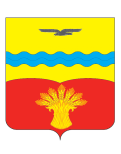 АДМИНИСТРАЦИЯ  МУНИЦИПАЛЬНОГО ОБРАЗОВАНИЯ КИНЗЕЛЬСКИЙ   СЕЛЬСОВЕТ КРАСНОГВАРДЕЙСКОГО РАЙОНА ОРЕНБУРГСКОЙ ОБЛАСТИП О С Т А Н О В Л Е Н И Е28.01.2019				                                                                         №  8 -пс. КинзелькаО внесении изменений в постановление администрации муниципального образования Кинзельский  сельсовет  от 04.03.2013 г. № 33-п  «Принятие на учет граждан в качестве нуждающихся в жилых помещениях или в улучшении жилищных условий и подтверждение  нуждаемости в жилых помещениях»В соответствии с Жилищным кодексом РФ от 29 декабря 2004 года № 188-ФЗ Федеральным законом от 6 октября 2003 года № 131-ФЗ «Об общих принципах организации местного самоуправления в Российской Федерации», Федеральным законом от 27 июля 2010 года № 210-ФЗ « Об организации предоставления государственных и муниципальных услуг», Постановлением Правительства Российской Федерации от 16 мая 2011 года № 373 «О разработке и утверждении административных регламентов исполнения государственных функций и административных регламентов предоставления государственных услуг», на основании Устава муниципального образования Кинзельский сельсовет Красногвардейского района Оренбургской области, в соответствии с постановлением муниципального образования  Кинзельский  сельсовет Красногвардейского района Оренбургской области от 06.07.2012  № 82-п «Об утверждении порядка разработки и утверждения административных регламентов предоставления муниципальных услуг и функций муниципального образования Кинзельский  сельсовет Красногвардейского района Оренбургской области»:1. Внести изменений в постановление администрации муниципального образования Кинзельский  сельсовет  от 04.03.2013 г. № 33-п  «Принятие на учет граждан в качестве нуждающихся в жилых помещениях или в улучшении жилищных условий и подтверждение  нуждаемости в жилых помещениях» согласно приложению. 2. Настоящее постановление вступает в силу со дня его обнародования и подлежит размещению на портале муниципального образования  в сети «Интернет».Контроль за исполнением настоящего постановления оставляю за собой.Глава сельсовета                                                                                         Г.Н. РаботяговРазослано: в дело, специалисту 1 – ой категории Скрылевой Л.А., администрации района, прокурору района.Приложение  к постановлению администрации муниципального образования Кинзельский  сельсоветКрасногвардейского района Оренбургской областиот 28.01.2019 № 8-пИзменения и дополнения, вносимые в постановление администрации муниципального образования Кинзельский  сельсовет от 04.03.2013 г. № 33-п  «Об утверждении Административного регламента предоставления муниципальной услуги «Принятие на учет граждан в качестве нуждающихся в жилых помещениях или в улучшении жилищных условий и подтверждение  нуждаемости в жилых помещениях»1) раздел 1 дополнить подпунктом 1.1.1. следующего содержания:«1.1.1. муниципальная услуга, предоставляемая органом местного самоуправления (далее - муниципальная услуга), - деятельность по реализации функций органа местного самоуправления (далее - орган, предоставляющий муниципальные услуги), которая осуществляется по запросам заявителей в пределах полномочий органа, предоставляющего муниципальные услуги, по решению вопросов местного значения, установленных в соответствии с Федеральным законом от 6 октября 2003 года № 131-ФЗ «Об общих принципах организации местного самоуправления в Российской Федерации» и Уставом муниципального образования, а также в пределах предусмотренных указанным Федеральным законом прав органов местного самоуправления на решение вопросов, не отнесенных к вопросам местного значения, прав органов местного самоуправления на участие в осуществлении иных государственных полномочий (не переданных им в соответствии со статьей 19 указанного Федерального закона), если это участие предусмотрено федеральными законами, прав органов местного самоуправления на решение иных вопросов, не отнесенных к компетенции органов местного самоуправления других муниципальных образований, органов государственной власти и не исключенных из их компетенции федеральными законами и законами субъектов Российской Федерации, в случае принятия муниципальных правовых актов о реализации таких прав;»2)  пункт 1.4 раздела 1 изменить, изложив его в следующей редакции:«1.4. Порядок информирования о правилах предоставления Услуги.1.4.1. Информация о месте нахождения и графике работы администрации муниципального образования Кинзельский  сельсовет:Почтовый адрес: 461158 Оренбургская область Красногвардейский район село Кинзелька улица Школьная 7а.Адрес электронной почты МО Кинзельский сельсовет: g.rabotiagow@yandex.ruАдрес официального сайта МО Кинзельский сельсовет: kinzelka.ruГрафик работы органа местного самоуправления:понедельник – пятница: с  09.00 до 17.00обеденный перерыв: с 13.00 до 14.00суббота – воскресенье: выходные дни»2) Пункт 2.6.  раздела 2 изменить, изложив его в следующей редакции::«2.6. Орган, предоставляющий муниципальную услугу, не вправе требовать от заявителя:1) представления документов и информации или осуществления действий, представление или осуществление которых не предусмотрено нормативными правовыми актами, регулирующими отношения, возникающие в связи с предоставлением муниципальной услуги;2) представления документов и информации, в том числе подтверждающих внесение заявителем платы за предоставление муниципальной услуги, в соответствии с нормативными правовыми актами Российской Федерации, нормативными правовыми актами субъектов Российской Федерации, муниципальными правовыми актами, за исключением документов, включенных в определенный частью 6 статьи 7 Федерального закона №210-ФЗ перечень документов. Заявитель вправе представить указанные документы и информацию в орган, предоставляющий муниципальную услугу, по собственной инициативе;3) осуществления действий, в том числе согласований, необходимых для получения муниципальной услуги и связанных с обращением в иные государственные органы, органы местного самоуправления, организации, за исключением получения услуг и получения документов и информации, предоставляемых в результате предоставления таких услуг, включенных в перечни, указанные в части 1 статьи 9 Федерального закона №210-ФЗ;4) представления документов и информации, отсутствие и (или) недостоверность которых не указывались при первоначальном отказе в приеме документов, необходимых для предоставления муниципальной услуги, либо в предоставлении муниципальной услуги, за исключением следующих случаев:а) изменение требований нормативных правовых актов, касающихся предоставления муниципальной услуги, после первоначальной подачи заявления о предоставлении муниципальной услуги;б) наличие ошибок в заявлении о предоставлении муниципальной услуги и документах, поданных заявителем после первоначального отказа в приеме документов, необходимых для предоставления муниципальной услуги, либо в предоставлении муниципальной услуги и не включенных в представленный ранее комплект документов;в) истечение срока действия документов или изменение информации после первоначального отказа в приеме документов, необходимых для предоставления муниципальной услуги, либо в предоставлении муниципальной услуги;г) выявление документально подтвержденного факта (признаков) ошибочного или противоправного действия (бездействия) должностного лица органа, предоставляющего муниципальную услугу, муниципального служащего, работника многофункционального центра, работника организации, предусмотренной частью 1.1 статьи 16 Федерального закона №210-ФЗ, при первоначальном отказе в приеме документов, необходимых для предоставления муниципальной услуги, либо в предоставлении муниципальной услуги, о чем в письменном виде за подписью руководителя органа, предоставляющего муниципальную услугу, руководителя многофункционального центра при первоначальном отказе в приеме документов, необходимых для предоставления муниципальной услуги, либо руководителя организации, предусмотренной частью 1.1 статьи 16 Федерального закона №210-ФЗ, уведомляется заявитель, а также приносятся извинения за доставленные неудобства.»3) раздел 5 изменить, изложив его в следующей редакции:«5. Досудебное (внесудебное) обжалование заявителем решений и действий (бездействия) органа, предоставляющего муниципальную услугу, либо муниципального служащего, многофункционального центра, а также организаций, осуществляющих функции по предоставлению муниципальных услуг, или их работников5.1. Заявитель может обратиться с жалобой, в том числе в следующих случаях:1) нарушение срока регистрации запроса заявителя о предоставлении муниципальной услуги, запроса о предоставлении двух и более муниципальных услуг в многофункциональных центрах при однократном обращении заявителя;2) нарушение срока предоставления муниципальной услуги. В указанном случае досудебное (внесудебное) обжалование заявителем решений и действий (бездействия) многофункционального центра, работника многофункционального центра возможно в случае, если на многофункциональный центр, решения и действия (бездействие) которого обжалуются, возложена функция по предоставлению муниципальной услуги в полном объеме;3) требование у заявителя документов или информации либо осуществления действий, представление или осуществление которых не предусмотрено нормативными правовыми актами Российской Федерации, Оренбургской области, органа местного самоуправления для предоставления муниципальной услуги;4) отказ в приеме документов, предоставление которых предусмотрено нормативными правовыми актами Российской Федерации, Оренбургской области, муниципальной для предоставления муниципальной услуги у заявителя;5) отказ в предоставлении муниципальной услуги, если основания отказа не предусмотрены федеральными законами и принятыми в соответствии с ними иными нормативными правовыми актами Российской Федерации, Оренбургской области, органа местного самоуправления. В указанном случае досудебное (внесудебное) обжалование заявителем решений и действий (бездействия) многофункционального центра, работника многофункционального центра возможно в случае, если на многофункциональный центр, решения и действия (бездействие) которого обжалуются, возложена функция по предоставлению муниципальной услуги в полном объеме;6) затребование с заявителя при предоставлении муниципальной услуги платы, не предусмотренной нормативными правовыми актами Российской Федерации, Оренбургской области, органа местного самоуправления;7) отказ органа, предоставляющего муниципальную услугу, должностного лица органа, предоставляющего муниципальную услугу, многофункционального центра, работника многофункционального центра, организаций, осуществляющих функции по предоставлению муниципальных услуг, или их работников в исправлении допущенных ими опечаток и ошибок в выданных в результате предоставления муниципальной услуги документах либо нарушение установленного срока таких исправлений. В указанном случае досудебное (внесудебное) обжалование заявителем решений и действий (бездействия) многофункционального центра, работника многофункционального центра возможно в случае, если на многофункциональный центр, решения и действия (бездействие) которого обжалуются, возложена функция по предоставлению муниципальной услуги в полном объеме;8) нарушение срока или порядка выдачи документов по результатам предоставления муниципальной услуги; 9) приостановление предоставления муниципальной услуги, если основания приостановления не предусмотрены федеральными законами и принятыми в соответствии с ними иными нормативными правовыми актами Российской Федерации, Оренбургской области, органа местного самоуправления. В указанном случае досудебное (внесудебное) обжалование заявителем решений и действий (бездействия) многофункционального центра, работника многофункционального центра возможно в случае, если на многофункциональный центр, решения и действия (бездействие) которого обжалуются, возложена функция по предоставлению муниципальной услуги в полном объеме.10) требование у заявителя при предоставлении муниципальной услуги документов или информации, отсутствие и (или) недостоверность которых не указывались при первоначальном отказе в приеме документов, необходимых для предоставления муниципальной услуги, либо в предоставлении муниципальной услуги, за исключением случаев, предусмотренных пунктом 4 части 1 статьи 7 Федерального закона от 27 июля 2010 г. № 210-ФЗ «Об организации предоставления государственных и муниципальных услуг». В указанном случае досудебное (внесудебное) обжалование заявителем решений и действий (бездействия) многофункционального центра, работника многофункционального центра возможно в случае, если на многофункциональный центр, решения и действия (бездействие) которого обжалуются, возложена функция по предоставлению соответствующих муниципальных услуг в полном объеме в порядке, определенном частью 1.3 статьи 16 Федерального закона от 27 июля 2010 г. № 210-ФЗ «Об организации предоставления государственных и муниципальных услуг»Предмет жалобы5.2. Предметом жалобы являются решения и действия (бездействия) органа, предоставляющего муниципальную услугу, должностного лица органа, предоставляющего муниципальную услугу, либо муниципального служащего, многофункционального центра, работника многофункционального центра, а также организаций, осуществляющих функции по предоставлению муниципальных услуг, или их работников.5.3. Жалоба должна содержать:1) наименование органа, предоставляющего муниципальную услугу, должностного лица органа, муниципальную услугу, либо муниципального служащего, многофункционального центра, его руководителя и (или) работника, организаций, осуществляющих функции по предоставлению муниципальных услуг, их руководителей и (или) работников, решения и действия (бездействие) которых обжалуются;2) фамилию, имя, отчество (последнее – при наличии) либо наименование, сведения о месте нахождения заявителя - юридического лица, а также номер (номера) контактного телефона, адрес электронной почты, если ответ должен быть направлен в форме электронного документа, и почтовый адрес, если ответ должен быть направлен заявителю в письменной форме;3) сведения об обжалуемых решениях и действиях (бездействии) органа, предоставляющего муниципальную услугу, должностного лица органа, предоставляющего муниципальную услугу, либо муниципального служащего, многофункционального центра, работника многофункционального центра, организаций, осуществляющих функции по предоставлению муниципальных услуг, их работников;4) доводы, на основании которых заявитель не согласен с решением и действием (бездействием) органа, предоставляющего муниципальную услугу, должностного лица органа, предоставляющего муниципальную услугу, либо муниципального служащего, многофункционального центра, работника многофункционального центра, организаций, осуществляющих функции по предоставлению муниципальных услуг, их работников. Заявителем могут быть представлены документы (при наличии), подтверждающие доводы заявителя, либо их копии.Уполномоченные органы на рассмотрение жалобы должностные лица, которым может быть направлена жалоба5.4. Жалобы на решения и действия (бездействие) руководителя органа, предоставляющего муниципальную услугу, рассматриваются непосредственно руководителем органа, предоставляющего муниципальную услугу. Жалобы на решения и действия (бездействие) работника многофункционального центра подаются руководителю этого многофункционального центра. Жалобы на решения и действия (бездействие) многофункционального центра подаются в администрацию Красногвардейского района. Жалобы на решения и действия (бездействие) работников организаций, осуществляющих функции по предоставлению муниципальных услуг, подаются руководителям этих организаций.5.5. Жалоба  рассматривается в соответствии с законодательством. Порядок подачи и рассмотрения жалобы5.6. Жалоба подается в письменной форме на бумажном носителе, в электронной форме в орган, предоставляющий муниципальную услугу, многофункциональный центр либо в администрацию Красногвардейского района, а также в организации, осуществляющих функции по предоставлению муниципальных услуг. Жалоба может быть направлена по почте, через многофункциональный центр, с использованием информационно-телекоммуникационной сети «Интернет», официального сайта органа, предоставляющего муниципальную услугу, Портала, а также может быть принята при личном приеме заявителя:1) Почтовый адрес: 461158 Оренбургская область Красногвардейский район село Кинзелька улица Школьная 7а.Адрес электронной почты МО Кинзельский сельсовет: g.rabotiagow@yandex.ruАдрес официального сайта МО Кинзельский сельсовет: kinzelka.ruГрафик работы органа местного самоуправления:понедельник – пятница: с  09.00 – 17.00обеденный перерыв: с 13.00 – 14.00суббота – воскресенье: выходные дни2) адрес МФЦ: 461150, Оренбургская область  Красногвардейский район село Плешаново проспект Гагарина 29а;3) Портал  www.gosuslugi.ru. Жалоба на решения и действия (бездействие) многофункционального центра, работника многофункционального центра может быть направлена по почте, с использованием информационно-телекоммуникационной сети "Интернет", официального сайта многофункционального центра, Портала, а также может быть принята при личном приеме заявителя. Жалоба на решения и действия (бездействие) организаций, осуществляющих функции по предоставлению муниципальных услуг, а также их работников может быть направлена по почте, с использованием информационно-телекоммуникационной сети "Интернет", официальных сайтов этих организаций, Портала, а также может быть принята при личном приеме заявителя.5.7. В случае если жалоба подается через представителя заявителя, также представляется документ, подтверждающий полномочия на осуществление действий от имени заявителя. 5.8. В случае подачи жалобы при личном приеме заявитель представляет документ, удостоверяющий его личность в соответствии с законодательством Российской Федерации.5.9. В электронном виде жалоба может быть подана заявителем через официальный сайт уполномоченного органа или Портал. При подаче жалобы в электронном виде документы, могут быть представлены в форме электронных документов, подписанных электронной подписью, вид которой предусмотрен законодательством Российской Федерации, при этом документ, удостоверяющий личность заявителя, не требуется.5.10. В случае установления в ходе или по результатам рассмотрения жалобы признаков состава административного правонарушения или преступления должностное лицо, работник, наделенные полномочиями по рассмотрению жалоб, незамедлительно направляют имеющиеся материалы в органы прокуратуры.Сроки рассмотрения жалобы5.11. Жалоба, поступившая в орган, предоставляющий муниципальную услугу, многофункциональный центр, администрацию Красногвардейского района, в организации, осуществляющих функции по предоставлению муниципальных услуг, подлежит рассмотрению в течение 15 рабочих дней со дня ее регистрации.5.12. В случае обжалования отказа органа, предоставляющего муниципальную услугу, многофункционального центра, организаций, осуществляющих функции по предоставлению муниципальных услуг, в приеме документов у заявителя либо в исправлении допущенных опечаток и ошибок или в случае обжалования нарушения установленного срока таких исправлений - в течение 5 рабочих дней со дня ее регистрации.Результат рассмотрения жалобы5.13. По результатам рассмотрения жалобы принимается одно из следующих решений:1) жалоба удовлетворяется, в том числе в форме отмены принятого решения, исправления допущенных опечаток и ошибок в выданных в результате предоставления муниципальной услуги документах, возврата заявителю денежных средств, взимание которых не предусмотрено нормативными правовыми актами Российской Федерации, Оренбургской области, органов местного самоуправления;2) в удовлетворении жалобы отказывается.Порядок информирования заявителя о результатах рассмотрения жалобы5.14. Ответ по результатам рассмотрения жалобы подписывается уполномоченным на рассмотрение жалобы должностным лицом и направляется заявителю не позднее дня, следующего за днем принятия решения в письменной форме, по желанию заявителя – в электронной форме.5.15. В ответе по результатам рассмотрения жалобы указываются:наименование органа, предоставляющего муниципальную услугу, рассмотревшего жалобу;наименование должности, фамилия, имя, отчество (при наличии) должностного лица, принявшего решение по жалобе;номер, дата, место принятия решения, включая сведения о должностном лице, решение или действие (бездействие) которого обжалуется;фамилия, имя, отчество (при наличии) или наименование заявителя;основания для принятия решения по жалобе;принятое по жалобе решение;в случае признания жалобы обоснованной - сроки устранения выявленных нарушений, в том числе срок предоставления результата муниципальной услуги;сведения о порядке обжалования принятого по жалобе решения.5.16. В случае признания жалобы подлежащей удовлетворению в ответе заявителю, дается информация о действиях, осуществляемых органом, предоставляющим муниципальную услугу, многофункциональным центром либо организацией, предусмотренной частью 1.1 статьи 16 Федерального закона №210-ФЗ, в целях незамедлительного устранения выявленных нарушений при оказании муниципальной услуги, а также приносятся извинения за доставленные неудобства и указывается информация о дальнейших действиях, которые необходимо совершить заявителю в целях получения муниципальной услуги.5.17. В случае признания жалобы не подлежащей удовлетворению в ответе заявителю даются аргументированные разъяснения о причинах принятого решения, а также информация о порядке обжалования принятого решенияПорядок обжалования решения по жалобе5.18. Решения, принятые по жалобе, могут быть обжалованы вышестоящему должностному лицу, либо в судебном порядке.Право заявителя на получение информации и документов, необходимых для обоснования и рассмотрения жалобы5.19. Заявитель имеет право на получение информации и документов, необходимых для обоснования и рассмотрения жалобы, если иное не предусмотрено законодательством.Способы информирования заявителя о порядке подачи и рассмотрения жалобы5.20. Информирование заявителей о порядке подачи и рассмотрения жалобы осуществляется следующими способами:путем непосредственного общения заявителя (при личном обращении либо по телефону) со специалистами, ответственными за рассмотрение жалобы;путем взаимодействия специалистов, ответственных за рассмотрение жалобы, с заявителями по почте, по электронной почте;посредством информационных материалов, которые размещаются на официальном сайте уполномоченного органа в сети «Интернет»;посредством информационных материалов, которые размещаются на информационных стендах в местах предоставления муниципальной услуги.»